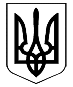 ВЕЛИКОДИМЕРСЬКА СЕЛИЩНА РАДАБРОВАРСЬКОГО РАЙОНУ КИЇВСЬКОЇ ОБЛАСТІР І Ш Е Н Н ЯПро встановлення розміру пайової участі ТОВ «МАЯДО»На виконання вимоги ст. 40 Закону України «Про регулювання містобудівної діяльності», кошторисну документацію «Будівництво адміністративно-побутового корпусу, складу сировини ПВХ, дробильного цеху та станції технічного обслуговування, розташованого по вул. Промислова (Радгоспна), 38  в смт. Велика Димерка Броварського району  Київської області (перша черга будівництва)» відповідно до Порядку залучення, розрахунку розміру і використання коштів пайової участі замовників будівництва у створенні і розвитку інженерно-транспортної та соціальної інфраструктури смт Велика Димерка, керуючись ст. 40 Закону України «Про регулювання містобудівної діяльності», ст. 26 Закону України «Про місцеве самоврядування в Україні», селищна рада В И Р І Ш И Л А:1. Встановити розмір пайової участі ТОВ «МАЯДО» – 10 %  від загальної кошторисної вартості будівництва об’єкта «Будівництво адміністративно-побутового корпусу, складу сировини ПВХ, дробильного цеху та станції технічного обслуговування, розташованого по вул. Промислова (Радгоспна), 38  в смт. Велика Димерка Броварського району  Київської області (перша черга будівництва)».2. Укласти договір про пайову участь (внесок) у створені і розвитку інженерно-транспортної та соціальної інфраструктури смт Велика Димерка між Великодимерською селищною радою та ТОВ «МАЯДО».3. Контроль за виконанням цього рішення покласти на постійну депутатську комісію з питань планування фінансів, бюджету, соціально-економічного розвитку, промисловості, підприємництва, інвестицій та зовнішньоекономічних зв’язків.Селищний голова                                                                  А.Б. Бочкарьовсмт Велика Димерка08 лютого 2018 року№ 86   V – VІІ